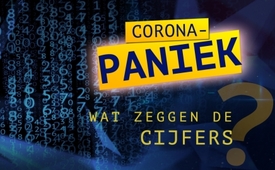 Coronapaniek – wat zeggen de cijfers?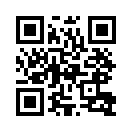 Het grote gevaar van het coronavirus wordt meestal toegeschreven aan de hoge sterftecijfers in verhouding tot het aantal geïnfecteerden. Maar hoe zinvol zijn deze berekeningen als ze van land tot land extreem verschillen?Alleen door te kijken naar de absolute sterftecijfers van de landen kan een wiskundig juiste inschatting worden gemaakt van het gevaar. (Alle cijfers, tenzij anders vermeld, tonen de stand op 17 maart 2020 om 18.00 uur)

De beoordeling van het gevaar van het nieuwe coronavirus is gebaseerd op twee cijfers, namelijk het aantal besmette personen en het aantal sterfgevallen. Beide cijfers worden per land afzonderlijk gerapporteerd, bijvoorbeeld op de website van de Johns Hopkins University. Als we kijken naar de gegeven cijfers, valt het op dat zowel het gepubliceerde aantal besmette personen, als het gepubliceerde aantal sterfgevallen sterk verschilt van land tot land.

Terwijl China, met 1,4 miljard mensen, iets minder dan 81.058 geïnfecteerde personen heeft gemeld, waarvan er 3.230 zouden zijn gestorven aan corona, heeft India, met 1,37 miljard mensen, 142 geïnfecteerde personen en slechts drie coronadoden. Op basis van de bekende cijfers betekent dit dat in China ongeveer 4% van de geïnfecteerden sterft, terwijl dat in India ongeveer 2% van de geïnfecteerden is. Het is ook opvallend dat in Italië, met 27.980 besmette en 2.158 overleden personen, 7,7% van de besmette personen daar sterven, en Duitsland, met 8.625 besmette en 23 overleden personen, een sterftecijfer van slechts 0,3% heeft. In Italië zou het risico voor besmette personen om te sterven aan het nieuwe coronavirus dus 29 keer hoger zijn dan in Duitsland. Vanwege deze grote verschillen zijn deze cijfers niet erg geschikt om het risico in te schatten.

Een sleutel voor het beoordelen van het gevaar van het nieuwe coronavirus is te kijken naar coronagerelateerde sterftecijfers in relatie tot absolute sterftecijfers:

1. In alle landen ligt het percentage van geïnfecteerden en het veronderstelde percentage van de sterftecijfers in verhouding tot de totale bevolking ver onder het promille-niveau.
2. Ervan uitgaande dat in 2020 in Duitsland een vergelijkbaar aantal mensen per dag is overleden als in 2018 (recentere gegevens zijn niet beschikbaar), moeten we uitgaan van 201.432 sterfgevallen vanaf 1 januari 2020 tot 17 maart 2020. Dit komt overeen met 2.616 sterfgevallen per dag. Als we de 23 corona-doden in verband brengen met de absolute sterftecijfers in Duitsland, betekent dit dat ongeveer 0,01 procent van alle sterfgevallen tot nu toe in 2020 te wijten zou zijn aan het nieuwe coronavirus.

Of deze cijfers duiden op een verhoogd gevaar, kan worden vastgesteld door ze te vergelijken met de jaarlijkse optredende griepgolf:

In Duitsland werden tussen 1 januari 2020 en 17 maart 2020 247 sterfgevallen toegeschreven aan het influenzavirus. Daarmee kwamen er, eveneens ervan uitgaand dat in 2020 in Duitsland  evenveel mensen stierven als in 2018, 0,12 procent van alle sterfgevallen tot nu toe op rekening van het influenzavirus.

Als we het cijfer 0,01 % coronadoden vergelijken met 0,12 % griepdoden, blijkt dat de kans om te sterven aan influenza ongeveer 12 keer groter is dan aan een infectie met het nieuwe coronavirus.

Toch zien we bij de jaarlijkse griepgolf geen maatregelen die kunnen worden vergeleken met de historisch ongekende beperkingen als gevolg van de “coronapandemie”. De vraag dringt zich op waarom zulke drastische maatregelen worden genomen tegenover zulke lage aantallen besmette personen en sterfgevallen.door 15893Bronnen:Bewertungsgrundlagen:
Bevölkerungszahl Deutschland 2018: 83.020.000
https://de.statista.com/statistik/daten/studie/2861/umfrage/entwicklung-der-gesamtbevoelkerung-deutschlands/
Sterbefälle in Deutschland 2018: 954.874
https://de.statista.com/statistik/daten/studie/156902/umfrage/sterbefaelle-in-deutschland/
Sterbefälle in Deutschland 2018 pro Tag: 2.616
( 954.874 Tote / 365 Tage)
Mit Corona infizierte und gestorbene Personen:
https://coronavirus.jhu.edu/map.html
Influenza-Übersterblichkeit:
https://de.statista.com/statistik/daten/studie/405363/umfrage/influenza-assoziierte-uebersterblichkeit-exzess-mortalitaet-in-deutschland/
Influenzatote in Deutschland 2020:
https://www.morgenpost.de/vermischtes/article228219843/Grippe-200-Tote-120-000-Infizierte-Grippewelle-in-Deutschland-2020-besonders-heftig.htmlDit zou u ook kunnen interesseren:#Coronavirus-nl - coronavirus-nl - www.kla.tv/Coronavirus-nlKla.TV – Het andere nieuws ... vrij – onafhankelijk – ongecensureerd ...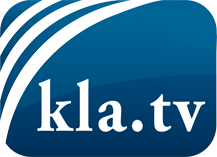 wat de media niet zouden moeten verzwijgen ...zelden gehoord van het volk, voor het volk ...nieuwsupdate elke 3 dagen vanaf 19:45 uur op www.kla.tv/nlHet is de moeite waard om het bij te houden!Gratis abonnement nieuwsbrief 2-wekelijks per E-Mail
verkrijgt u op: www.kla.tv/abo-nlKennisgeving:Tegenstemmen worden helaas steeds weer gecensureerd en onderdrukt. Zolang wij niet volgens de belangen en ideologieën van de kartelmedia journalistiek bedrijven, moeten wij er elk moment op bedacht zijn, dat er voorwendselen zullen worden gezocht om Kla.TV te blokkeren of te benadelen.Verbindt u daarom vandaag nog internetonafhankelijk met het netwerk!
Klickt u hier: www.kla.tv/vernetzung&lang=nlLicence:    Creative Commons-Licentie met naamgeving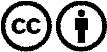 Verspreiding en herbewerking is met naamgeving gewenst! Het materiaal mag echter niet uit de context gehaald gepresenteerd worden.
Met openbaar geld (GEZ, ...) gefinancierde instituties is het gebruik hiervan zonder overleg verboden.Schendingen kunnen strafrechtelijk vervolgd worden.